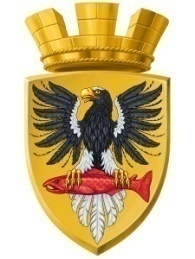                           Р О С С И Й С К А Я   Ф Е Д Е Р А Ц И ЯКАМЧАТСКИЙ КРАЙП О С Т А Н О В Л Е Н И ЕАДМИНИСТРАЦИИ ЕЛИЗОВСКОГО ГОРОДСКОГО ПОСЕЛЕНИЯот  30.  08.  2016					        №  740 -п       г. ЕлизовоВ соответствии с п.2 ст. 3.3 Федерального закона от 25.10.2001 № 137-ФЗ «О введении в действие Земельного кодекса Российской Федерации», ст. 11.10  Земельного кодекса Российской Федерации, ст. 14 Федерального закона  от 06.10.2003 № 131-ФЗ «Об общих принципах организации местного самоуправления в Российской Федерации», Постановлением Правительства Российской Федерации от 19.11.2014 № 1221 «Об утверждении Правил присвоения, изменения и аннулирования адресов», Уставом Елизовского городского поселения,  на основании заявления ООО «Земагентство»ПОСТАНОВЛЯЮ:1. Утвердить  схему расположения земельного участка, образуемому  из земель государственной собственности в кадастровом квартале 41:05:0101003, согласно приложению к настоящему постановлению:-  площадь участка - 4556 кв.м;- территориальная зона - зона объектов пищевой промышленности  (ПР 3);- вид разрешенного использования – объекты пищевой промышленности;-  категория земель – земли населенных пунктов.2. Присвоить адрес вышеназванному земельному участку.2.1 адрес земельного участка: Россия,  Камчатский край, Елизовский муниципальный район, Елизовское городское поселение, Елизово г.,  Садовая ул., 3/3.3. Управлению архитектуры и градостроительства администрации Елизовского городского поселения направить данное постановление в Федеральную информационную адресную систему для внесения сведений установленных данным постановлением.4. Управлению делами администрации Елизовского городского поселения  разместить настоящее постановление в информационно-телекоммуникационной сети «Интернет»  на официальном сайте администрации Елизовского городского поселения.5. Контроль за исполнением настоящего постановления возложить на Руководителя Управления архитектуры и градостроительства администрации Елизовского городского поселения.6. Срок действия данного постановления составляет 2 года.7. Настоящее постановление вступает в силу после официального опубликования (обнародования).И.о. Главы администрации Елизовского городского поселения                                                В.А. МаслоОб утверждении схемы расположения земельного участка на кадастровом плане территории и присвоении адреса  земельному участку, образуемому из земель государственной собственности  в кадастровом квартале 41:05:0101003